«Я хочу дарить природе доброту» - просветительская программа Человек и природа находятся в тесной взаимосвязи. Она дает ему ресурсы, и возможность выжить. Но человек к природе относится потребительски. Зачастую он только берет, забывая, что блага Матери-Земли не безграничны. Мало того, любая промышленная деятельность, в той или иной степени влияет на состояние планеты, на атмосферу. Причем влияет негативно. Всех учащихся в школе учат охранять окружающую среду, любить животных. Одни дети трепетно относятся к миру вокруг, а другие нет. Почему, зачем же нужно беречь природу? Что это значит? Делать это нужно хотя бы для того, чтобы планета Земля могла просуществовать еще не одно тысячелетие. Если люди продолжат губить окружающую атмосферу, превратят свое место жительства в техногенную или ядерную свалку, то дни планеты будут сочтены. Каждый достойный человек из тех, что живет на нашей планете, просто обязан заботиться об экологии. Поскольку природа, увы, не может в должной степени переносить все те нагрузки, которые человек взваливает на ее «хрупкие плечи». Работают заводы и фабрики, утилизируются вредные отходы – а «легкие» родного края обязаны задыхаться, впитывая все это. На самом деле, ни одно из человеческих действий по отношению к природе не проходит бесследно. Но как мы будем дальше жить, если вредных газов будет больше, чем воздуха? Что мы будем пить, если все водоемы превратятся в болота, наполненные ядерным мусором?Несмотря на то, что внешне леса и поля мало чем отличаются от тех, что были 10 лет назад, каждый год человеческой деятельности ухудшает состояние планеты. Именно поэтому люди должны бережно пользоваться благами природы и беречь ее для следующих поколений. И если о природе будет заботиться каждый житель мира, то многих экологических проблем человечеству удастся избежать. Природа уникальна и неповторима. Но, в то же время, со стороны кажется, что она совершенно не меняется. Все те же рощи, где в траве серебрятся жемчужные слезы росы. Все те же бескрайние поля, где колосится рожь. Все тот же одинокий берег озера, где так приятно сидеть и размышлять в тени плачущей ивы, то и дело поглядывая на местные красоты. Что меня удивляет? Почему это простое великолепие никому не приедается, а остается уникальным уже много веков подряд? Возможно, в этой простоте и есть гениальность?Гордитесь родным краем и берегите его. Ведь если не заботиться о родном крае, то все это великолепие просто исчезнет.  Природа не только нужна человеку для выживания. Она также является средством вдохновения и источником умиротворения. Многие великие люди – писатели, поэты, музыканты, создавали шедевры под впечатлением от какой-либо погоды, времени года либо просто видя в своем сознании буйство красок и живое великолепие. Соответственно, сохранить родной край необходимо не только для того, чтобы человеку было где жить, что есть, что пить и чем дышать. Но еще и для того, чтобы было чему радоваться и чем восхищаться.Информацию подготовила Аликина Л.В. художественный руководитель Атаманского ДК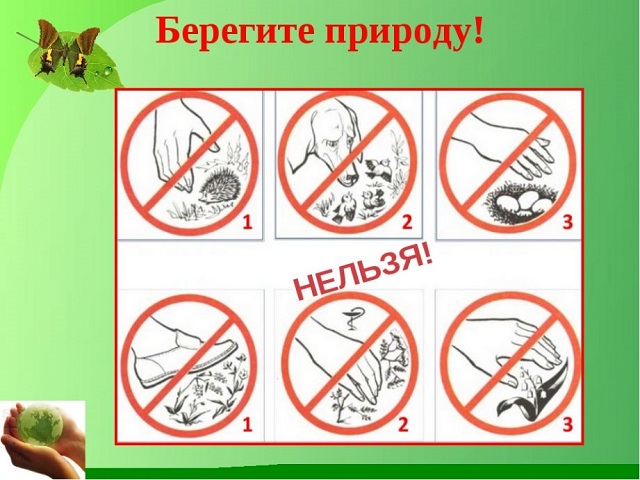 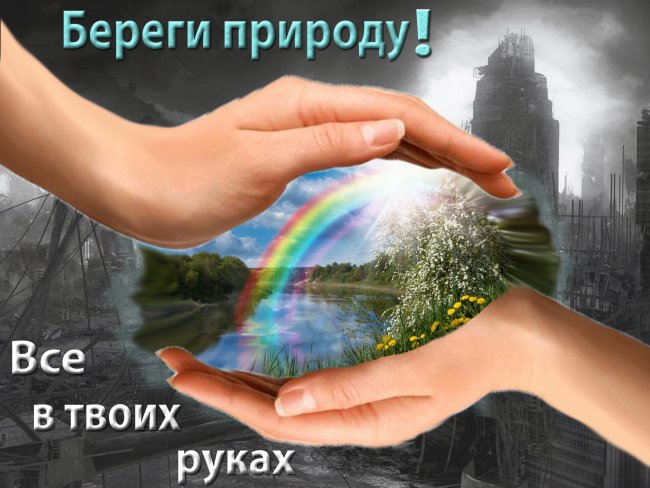 